Lecture Schedule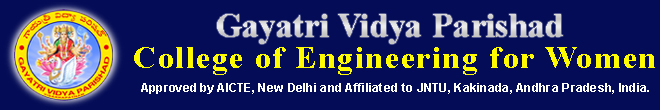 Department of Computer Science Engineering & Information TechnologyBranch & Section	: IV B.Tech - II Sem – CSE-2	                      		Regulation              :   R13Subject	           		: Cloud Computing 					Academic Year      :  2014 -2018Name of the Faculty	: Ch. Gopika	Course ObjectivesAt the end of the course:The student will learn about the cloud environment, building software systems and componentsThat scale to millions of users in modern internet, cloud concepts capabilities across the various cloud service modelsIncluding Iaas,Paas,Saas, and developing cloud based software applications on top of cloud platforms.Course Outcomes:After completing this course the student must demonstrate the knowledge and ability to:1. Understanding the key dimensions of the challenge of Cloud Computing2. Assessment of the economics, financial, and technological implications for selecting cloud computing forOwn organization3. Assessing the financial, technological, and organizational capacity of employer’s for actively initiating andInstalling cloud-based applications.4. Assessment of own organizations’ needs for capacity building and training in cloud computing-related ITAreasOverall Number of classes required: 63Text Books:1. Distributed and Cloud Computing, Kai Hwang, Geoffry C. Fox, Jack J. Dongarra MK Elsevier.2. Cloud Computing, Theory and Practice, Dan C Marinescu, MK Elsevier.3. Cloud Computing, A Hands on approach, Arshadeep Bahga, Vijay Madisetti, University PressReferences:1. Cloud Computing, A Practical Approach, Anthony T Velte, Toby J Velte, Robert Elsenpeter, TMH2. Mastering Cloud Computing, Foundations and Application Programming, Raj Kumar Buyya, Christenvecctiola, S Tammarai selvi, TMH     Ch. Gopika                                                                                                                   Signature of FacultyUnit No.Topic No.Name of the ConceptNo. of Classes RequiredUnit – I: Systems modelling, Clustering and virtualizationUnit – I: Systems modelling, Clustering and virtualizationUnit – I: Systems modelling, Clustering and virtualizationUnit – I: Systems modelling, Clustering and virtualizationUnit - I1Scalable Computing over the Internet1Unit - I2Technologies for Network based systems3Unit - I3System models for Distributed andCloud Computing2Unit - I4Software environments for distributed systems and clouds2Unit - I5Performance, Security And EnergyEfficiency2Total number of hours Total number of hours Total number of hours 10Unit – II: Virtual Machines and Virtualization of Clusters and Data CentersUnit – II: Virtual Machines and Virtualization of Clusters and Data CentersUnit – II: Virtual Machines and Virtualization of Clusters and Data CentersUnit – II: Virtual Machines and Virtualization of Clusters and Data CentersUnit – II1Implementation Levels of Virtualization2Unit – II2Virtualization Structures/ Tools and mechanisms2Unit – II3Virtualization of CPU1Unit – II4Memory and I/O Devices1Unit – II5Virtual Clusters and Resource Management1Unit – II6Virtualization for Data -Center Automation2Total number of hoursTotal number of hoursTotal number of hours9Unit – III: Cloud Platform ArchitectureUnit – III: Cloud Platform ArchitectureUnit – III: Cloud Platform ArchitectureUnit – III: Cloud Platform ArchitectureUnit – III1Cloud Computing and service Models2Unit – III2Architectural Design of Compute and Storage Clouds2Unit – III3Public Cloud Platforms2Unit – III4Inter Cloud Resource Management1Unit – III    5Cloud Security and Trust Management1Unit – III6Service Oriented Architecture2Unit – III7Message Oriented Middleware1Total number of hoursTotal number of hoursTotal number of hours11Unit – IV: Cloud Programming and Software EnvironmentsUnit – IV: Cloud Programming and Software EnvironmentsUnit – IV: Cloud Programming and Software EnvironmentsUnit – IV: Cloud Programming and Software EnvironmentsUnit – IV1Features of Cloud and Grid Platforms1Unit – IV2Parallel & Distributed Programming Paradigms2Unit – IV3Programming Support of Google App Engine1Unit – IV4Programming on Amazon AWS and Microsoft Azure2Unit – IV5Emerging Cloud Software Environments2Total number of hoursTotal number of hoursTotal number of hours8Unit – V: Cloud Resource Management and SchedulingUnit – V: Cloud Resource Management and SchedulingUnit – V: Cloud Resource Management and SchedulingUnit – V: Cloud Resource Management and SchedulingUnit – V1Policies and Mechanisms for Resource Management Applications of Control Theory to Task Scheduling on a Cloud2Unit – V2Stability of a Two Level Resource Allocation Architecture1Unit – V3Feedback Control Based on Dynamic Thresholds2Unit – V4Coordination of Specialized Autonomic Performance Managers2Unit – V5Resource Bundling1Unit – V6Scheduling Algorithms for Computing Clouds3Unit – V7Fair Queuing, Start Time Fair Queuing1Unit – V8Borrowed Virtual Time1Unit – V9Cloud Scheduling Subject to Deadlines1Unit – V10Scheduling MapReduce Applications Subject to Deadlines1Total number of hoursTotal number of hoursTotal number of hours15Unit – VI: Storage SystemsUnit – VI: Storage SystemsUnit – VI: Storage SystemsUnit – VI: Storage SystemsUnit – VI1Evolution of storage technology2Unit – VI2storage models1Unit – VI3file systems and database1Unit – VI4distributed file systems, general parallel file systems1Unit – VI5Google file system1Unit – VI6Apache Hadoop, BigTable1Unit – VI7Megastore1Unit – VI8Amazon SimpleStorage Service(S3)2Total number of hoursTotal number of hoursTotal number of hours10